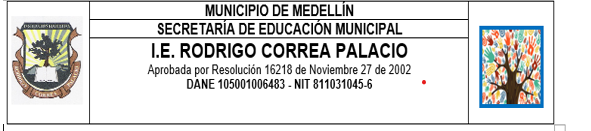 PLAN DE MEJORAMIENTO DEL SEGUNDO PERIODO 2022ASIGNATURA: CIENCIAS RELIGIOSASDOCENTE: JUVENAL MORENO VILLARREALGRADO: S°101 AM, S°102Pm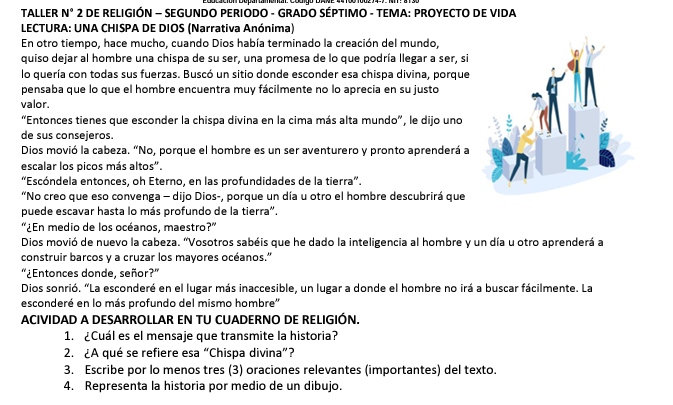 